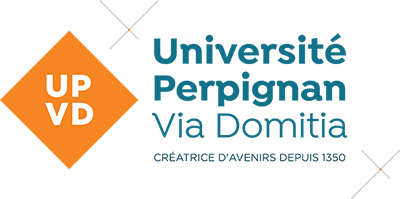 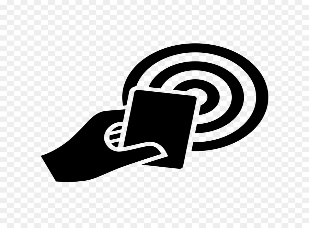 DEMANDE D’ACCÈS   Accès Bâtiment(s)		  Personnel de l’université  Véhicule(s)                             Personnel extérieur Personnel Hébergé 		 Valable jusqu’au  NOM : ______________________ PRÉNOM : _______________________	TÉLÉPHONE PORTABLE : ________ / ________ / _________ / _________ / _________ VÉHICULE 1                                                        VÉHICULE 2Je soussigné le demandeur certifie être titulaire du permis de conduire valide pour le(s) véhicule(s) ainsi qu’une police d’assurance en cours de validitéFait à Perpignan le :				Signature du demandeurMARQUEMARQUE MODÈLE MODÈLE COULEUR COULEUR IMMATRICULATION IMMATRICULATION 